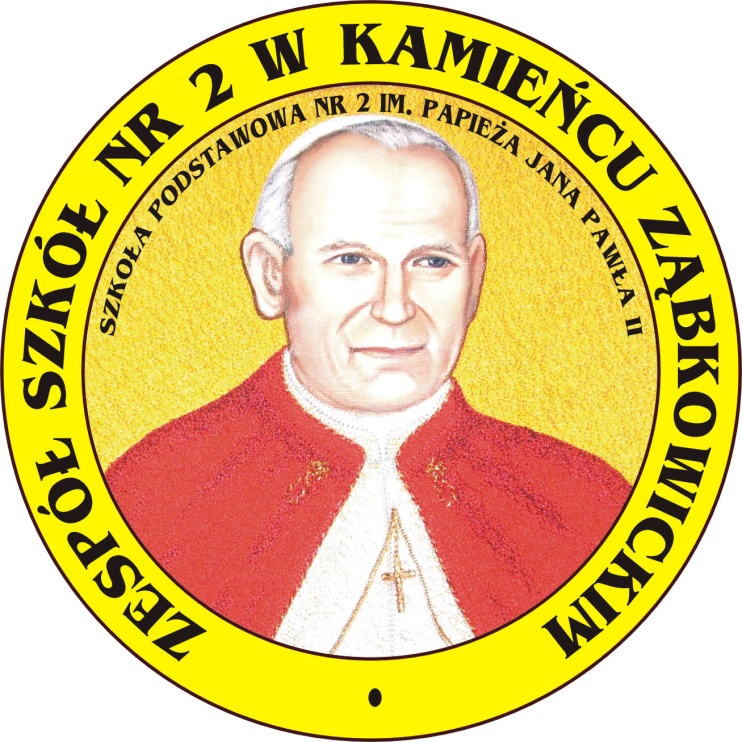 koncepcja pracyszkoły podstawowej nr 2 im. papieża jana pawła ii w kamieńcu ząbkowickimna lata 2018-2022Rok szkolny 2018/2019Spis treści Charakterystyka Szkoły………………………………………………..3Mocne strony Szkoły…………………………………………………..4Wizja Szkoły…………………………………………………………...4Misja Szkoły…………………………………………………………...4Sylwetka Absolwenta Szkoły………………………………………….5Cele Główne…………………………………………………………...6Zadania Szkoły………………………………………………………...6Koncepcja obejmuje następujące obszary pracy szkoły:………………9- Kształcenie,- Wychowanie,- Opieka i profilaktyka,- Współpraca z rodzicami i środowiskiem lokalnym,- Kadra, - Baza Szkoły,- Organizacja i zarządzanie.       9. Ewaluacja……………………………………………………………..12Charakterystyka Szkoły Szkoła Podstawowa  nr 2 im. Papieża Jana Pawła II w Kamieńcu Ząbkowickim, zwana dalej Szkołą:jest placówką publiczną, w której organizowane są oddziały ogólnodostępne;prowadzi bezpłatne nauczanie i wychowanie w zakresie ramowych planów nauczania;przeprowadza rekrutację uczniów w oparciu o zasadę powszechnej dostępności;realizuje programy nauczania uwzględniające podstawę programową kształcenia ogólnego;realizuje ustalone przez Ministra Oświaty zasady oceniania, klasyfikowania i promowania uczniów oraz przeprowadzania egzaminów i sprawdzianów;zatrudnia nauczycieli posiadających odpowiednie kwalifikacje określone w odrębnych przepisach dotyczących szczegółowych kwalifikacji wymaganych od nauczycieli.Zajęcia dydaktyczne i wychowawcze odbywają się na jedną zmianę.Nauka w Szkole trwa osiem lat.Siedzibą Szkoły jest budynek położony w Kamieńcu Ząbkowickim na działce nr 225, ul. Szkolna 10. Szkoła wchodzi w skład Zespołu Szkół nr 2 w Kamieńcu Ząbkowickim. Szkoła nosi imię: Papieża Jana Pawła II od 18 grudnia 2000 r. Nazwa Szkoły składa się z nazwy Zespołu i z nazwy Szkoły:Zespół Szkół nr 2 w Kamieńcu Ząbkowickim, ul. Szkolna 10;Szkoła Podstawowa nr 2 im. Papieża Jana Pawła II.Ustalona nazwa używana jest w pełnym brzmieniu. Organem prowadzącym Szkołę jest Urząd Gminy w Kamieńcu Ząbkowickim. Organem sprawującym nadzór pedagogiczny nad Szkołą jest Dolnośląskie Kuratorium Oświaty we Wrocławiu.- Do Szkoły obecnie uczęszcza 188 uczniów, uczących się w 9 oddziałach.  W budynku Szkoły znajduje się 10 sal lekcyjnych / w tym pracownia komputerowa i sala gimnastyczna oraz biblioteka. Zajęcia dydaktyczne realizuje 26 nauczycieli (pełnozatrudnionych 14 i niepełnozatrudnionych 12) oraz 8 pracowników administracji i obsługi. Społeczność Szkoły realizuje zadania Statutowe, zadania wynikające z Szkolnego Programu Wychowawczo - Profilaktycznego , w oparciu o:diagnozę potrzeb i oczekiwań nauczycieli, uczniów i rodziców;wybór najważniejszych problemów (celów) Szkoły wynikających z badań diagnostycznych;ustalenie przyczyn problemów i sformułowanie odpowiednich zadań służących ich rozwiązaniu;budowę planu pracy Szkoły opracowanego w oparciu o cele priorytetowe.Analiza powyższa, jest efektywną metodą identyfikacji słabych i silnych stron Szkoły oraz badania szans i zagrożeń jakie przed nią stoją. Oparta jest na założeniu, że poniższe czynniki mają wpływ na bieżącą i przyszłą pozycję szkoły:unikać zagrożeń,wykorzystywać szanse,eliminować słabe strony,opierać się na mocnych stronachMocne strony Szkołyjasno sprecyzowana misja Szkoły,dobry poziom nauczania,postęp efektów kształcenia,wykształcona i kompetentna kadra pedagogiczna,dobra opinia o Szkole w środowisku, jako najważniejszy powód jej wyboru przez uczniów,przyjazna atmosfera pracy-dobre relacje pomiędzy uczniami, nauczycielami i rodzicami,różnorodne formy diagnozowania postępów uczniów,dobrze zorganizowany system pomocy pedagogicznej,dostosowanie, przez większość nauczycieli, metod pracy do możliwości uczniów zdolnych, jak też tych, którzy mają trudności w nauce,programy profilaktyczne dla młodzieży,coraz lepsze efekty pracy z uczniem zdolnym,wysoka ocena i bardzo duże zaufanie rodziców do wychowawcy klasowego,praca Rady Pedagogicznej jako dobrze zgranego zespołu,bardzo dobra współpraca Szkoły ze środowiskiem.Wizja Szkoły Każdego dnia wspólnie pracujemy na sukces naszych uczniów i zadowolenie rodziców, 
a wskaźnikiem tego jest ich satysfakcja i prestiż naszej Szkoły w środowisku. Priorytetem 
w naszej Szkole jest wysoka efektywność kształcenia, przygotowanie do dalszej edukacji, zapewnienie warunków wszechstronnego rozwoju każdego ucznia.Misja SzkołyWychowanie i nauczanie w Szkole opiera się na chrześcijańskim systemie wartości, służy rozwijaniu u dzieci odpowiedzialności za siebie i za innych, uczy szacunku dla każdego człowieka. Głównym celem wychowania jest wszechstronny rozwój osobowy ucznia w sferze duchowej, intelektualnej, fizycznej i psychospołecznej. Istotne składniki procesu dydaktyczno - wychowawczego to kształtowanie postawy miłości do Ojczyzny oraz wprowadzanie w dziedzictwo kulturowe gminy, regionu i kraju. Pierwotne i największe prawa wychowawcze w stosunku do dzieci posiadają rodzice. Zadaniem Szkoły jest wspieranie rodziców w dziedzinie wychowania. We wszystkich działaniach kierujemy się wyznawanymi wartościami oraz poszanowaniem praw i godności człowieka, zgodnie z Konwencją o Prawach Dziecka oraz Konwencją o Ochronie Praw Człowieka i Podstawowych Wolności. Nasza Szkoła jest „przyjazna, bezpieczna, otwarta dla uczniów, rodziców, środowiska, dbająca o wszechstronny rozwój osobowy dzieci”.Sylwetka Absolwenta Szkoły Dążeniem Szkoły Podstawowej nr 2 im. Papieża Jana Pawła II jest przygotowanie uczniów do efektywnego funkcjonowania w życiu społecznym oraz podejmowania samodzielnych decyzji w poczuciu odpowiedzialności za własny rozwój. Uczeń kończący szkołę, posiada następujące cechy:Zna swoją wartość i godność jako osoby. Odróżnia dobro i zło. Szanuje siebie oraz szanuje drugiego człowieka, niezależnie od jego pochodzenia, statusu społecznego, możliwości fizycznych i psychicznych. Jest odpowiedzialny za swe czyny, działania, które podejmuje zgodnie z przyjętą skalą wartości. Kulturalnie zachowuje się w domu, w Szkole, na ulicy. Troszczy się o zdrowie. Jest konsekwentny w myśleniu i działaniu.Potrafi nawiązywać właściwe relacje osobowe z innymi ludźmi. Dostrzega potrzeby innych ludzi i służy im pomocą. Jest asertywny. Potrafi współdziałać w grupie. Jest świadomy życiowej użyteczności zdobytej wiedzy i umiejętności. Zna podstawy języka obcego.Umie organizować pracę własną, jest twórczy.Zna historię, kulturę oraz tradycje swojego regionu i narodu. Mądrze korzysta z dóbr i bogactwa kultury. Ma poczucie przynależności grupowej, regionalnej i narodowej.PRIORYTETY- Szkoła to szkoła przyjazna dla ucznia. - Każdy nauczyciel - przyjacielem, mistrzem, animatorem dla ucznia. -Rodzice - najważniejszymi partnerami szkoły. -Unowocześnianie bazy dydaktycznej i sportowej szkoły. -Współpraca z instytucjami samorządowymi, władzami terytorialnymi oraz społecznością lokalną. -Spojrzenie na świat jak na globalną wioskę i przygotowanie uczniów do życia w świecie globalnym, tj. zróżnicowanym, charakteryzującym się mnogością kultur, religii, ideologii, systemów wartości. -Zwiększenie nacisku na wykorzystanie w procesie nauczania multimediów oraz narzędzi ICT; tym samym uczniowie zdobywają kompetencje wymagane w nowoczesnym świecie. -Uczenie się oparte na współpracy w celu uwzględnienia we wszystkich działaniach dydaktycznych elementów uczenia się pracy w zespole. -Kreowanie w środowisku lokalnym przekonania, że nasza szkoła to nowoczesna placówka wykorzystująca najnowocześniejsze technologie. -Wychowanie przez sport.Cele główneprzyswojenie przez uczniów podstawowego zasobu wiadomości na temat faktów, zasad, teorii i praktyki, dotyczących przede wszystkim tematów i zjawisk bliskich doświadczeniom uczniów;zdobycie przez uczniów umiejętności wykorzystywania posiadanych wiadomości podczas wykonywania zadań i rozwiązywania problemów;kształtowanie u uczniów postaw warunkujących sprawne i odpowiedzialne funkcjonowanie we współczesnym świecie;przygotowanie uczniów do życia w społeczeństwie informacyjnym;wszechstronne przygotowanie uczniów do samokształcenia i świadomego wyszukiwania, selekcjonowania i wykorzystywania informacji z różnych źródeł, z zastosowaniem technologii informacyjno - komunikacyjnej na zajęciach z różnych przedmiotów;przygotowanie uczniów do kontynuowania nauki na kolejnym etapie edukacyjnym oraz uczenia się przez całe życie.Zadania Szkoły Do zadań Szkoły należy:zapewnianie bezpiecznych i higienicznych warunków pobytu uczniów w Szkole oraz zapewnianie bezpieczeństwa na zajęciach organizowanych przez Szkołę;realizacja programów nauczania, które zawierają podstawę programową kształcenia ogólnego dla przedmiotów objętych ramowym planem nauczania poprzez różne formy organizacyjne nauczania;umożliwianie uczniom podtrzymywania poczucia tożsamości narodowej, etnicznej, językowej i religijnej;skuteczne nauczanie języków obcych poprzez dostosowywanie ich nauczania do poziomu przygotowania uczniów;wprowadzenie uczniów w świat literatury, ugruntowanie ich zainteresowań czytelniczych oraz wyposażenie w kompetencje czytelnicze potrzebne do krytycznego odbioru utworów literackich i innych tekstów literackich;podejmowanie działań związanych z miejscami ważnymi dla pamięci narodowej, formami upamiętniania postaci i wydarzeń z przeszłości, najważniejszymi świętami narodowymi i symbolami państwowymi;stworzenie warunków do nabywania przez uczniów umiejętności wyszukiwania, porządkowania i wykorzystywania informacji z różnych źródeł, z zastosowaniem technologii informacyjno-komunikacyjnej na zajęciach z różnych przedmiotów;prowadzenie edukacji medialnej w celu przygotowania uczniów do właściwego odbioru i wykorzystania mediów;upowszechnianie wśród uczniów wiedzy ekologicznej oraz kształtowanie właściwych postaw wobec problemów ochrony środowiska;upowszechnianie wśród uczniów wiedzy o bezpieczeństwie;organizowanie obowiązkowych i nadobowiązkowych zajęć dydaktycznych z zachowaniem zasad higieny psychicznej;rozpoznawanie możliwości psychofizycznych oraz indywidualnych potrzeb rozwojowych i edukacyjnych uczniów i wykorzystywanie wyników diagnoz 
w procesie uczenia i nauczania;organizowanie pomocy psychologiczno – pedagogicznej uczniom, rodzicom 
i nauczycielom stosownie do potrzeb i zgodnie z obowiązującymi przepisami;organizacja kształcenia, wychowania i opieki dla uczniów niepełnosprawnych oraz niedostosowanych społecznie w formach i na zasadach określonych 
w obowiązujących przepisach;sprawowanie opieki nad uczniami szczególnie uzdolnionymi poprzez umożliwianie realizowania indywidualnych programów nauczania oraz ukończenia Szkoły 
w skróconym czasie;dostosowywanie treści, metod i organizacji nauczania do możliwości psychofizycznych uczniów;wyposażenie Szkoły w pomoce dydaktyczne i sprzęt umożliwiający realizację zadań dydaktycznych, wychowawczych i opiekuńczych oraz zadań statutowych Szkoły;kształtowanie środowiska wychowawczego, umożliwiającego pełny rozwój umysłowy, emocjonalny i fizyczny uczniów w warunkach poszanowania ich godności osobistej oraz wolności światopoglądowej i wyznaniowej;zorganizowanie systemu opiekuńczo – wychowawczego odpowiednio do istniejących potrzeb;ochrona uczniów przed treściami, które mogą stanowić zagrożenie dla ich prawidłowego rozwoju, a w szczególności instalowanie programów filtrujących 
i ograniczających dostęp do zasobów sieciowych w Internecie;zapewnienie opieki uczniom poprzez zorganizowanie świetlicy szkolnej;zorganizowanie stołówki lub innej formy dożywiania uczniów;zapewnienie, w miarę posiadanych środków, opieki i pomocy materialnej uczniom pozostających w trudnej sytuacji materialnej i życiowej;zapewnienie opieki zdrowotnej przez służbę zdrowia;przygotowanie uczniów do podejmowania przemyślanych decyzji, poprzez umożliwienie im samodzielnego wyboru części zajęć edukacyjnych;kształtowanie postawy obywatelskiej, poszanowania tradycji i kultury narodowej, 
a także postaw poszanowania dla innych kultur i tradycji;rozwijanie u uczniów dbałości o zdrowie własne i innych ludzi oraz umiejętności tworzenia środowiska sprzyjającego zdrowiu;kształtowanie i rozwijanie u uczniów postaw sprzyjających ich dalszemu rozwojowi indywidualnemu i społecznemu, takich, jak uczciwość, wiarygodność, odpowiedzialność, wytrwałość, poczucie własnej wartości, szacunek dla innych ludzi, kultura osobista, kreatywność, przedsiębiorczość, gotowość do uczestnictwa kulturze, podejmowanie inicjatyw i pracy zespołowej;kształtowanie aktywności społecznej i umiejętności spędzania wolnego czasu;współdziałanie ze środowiskiem zewnętrznym, m.in. z policją, stowarzyszeniami, parafią, rodzicami w celu kształtowania środowiska wychowawczego w Szkole;zapobieganie wszelkiej dyskryminacji;egzekwowanie obowiązku szkolnego w trybie przepisów o postępowaniu egzekucyjnym w administracji;wspomaganie wychowawczej roli rodziców;dokumentowanie procesu dydaktycznego, opiekuńczego i wychowawczego, zgodnie z zasadami określonymi w obowiązujących przepisach o dokumentacji szkolnej 
i archiwizacji.Zadaniem Szkoły jest pełna realizacja obowiązującej podstawy programowej kształcenia ogólnego dla szkoły podstawowej z zachowaniem zalecanych form i sposobów jej realizacji i wykształcenie u uczniów takich umiejętności, jak:sprawne komunikowanie się w języku polskim oraz w językach obcych nowożytnych; sprawne wykorzystywanie narzędzi matematyki w życiu codziennym, a także kształcenie myślenia matematycznego; poszukiwanie, porządkowanie, krytyczna analiza oraz wykorzystanie informacji 
z różnych źródeł; kreatywne rozwiązywanie problemów z różnych dziedzin ze świadomym wykorzystaniem metod i narzędzi wywodzących się z informatyki, w tym programowania; rozwiązywanie problemów, również z wykorzystaniem technik mediacyjnych;praca w zespole i społeczna aktywność; aktywny udział w życiu kulturalnym Szkoły, środowiska lokalnego oraz kraju. Zadaniem Szkoły jest ukierunkowanie procesu wychowawczego na wartości, które wyznaczają cele wychowania i kryteria jego oceny. Wychowanie ukierunkowane na wartości zakłada przede wszystkim podmiotowe traktowanie ucznia, a wartości skłaniają człowieka do podejmowania odpowiednich wyborów, czy decyzji.Koncepcja obejmuje następujące obszary pracy szkoły:Kształcenie:Prowadzenie ewaluacji wewnętrznej we współpracy  nauczycielami  (powołanymi zespołami), we wszystkich obszarach pracy szkoły ze szczególnym uwzględnieniem organizacji i realizacji procesów kształcenia.Przy organizacji procesów edukacyjnych uwzględniane będą wnioski z analizy wyników egzaminu ósmoklasisty.Diagnozowanie wyników  edukacyjnych uczniów przez zespoły przedmiotowe nauczycieli  z wykorzystaniem analizy jakościowej.Formułowanie i wdrażanie wniosków do dalszej pracy, w celu poprawy efektów kształcenia. Procesy edukacyjne będą przebiegały w sposób planowy.Zapewnienie właściwych warunków do realizacji podstawy programowej.Wykorzystywanie przez nauczycieli  w procesie dydaktycznym technologii informacyjnej i komunikacyjnej  na wszystkich zajęciach ( w oparciu o zasoby: w każdej klasie  komputer dostępem do Internetu, tablica interaktywne, rzutnik multimedialny oraz  pracownie komputerową, ekrany multimedialne).Prowadzenie zajęć aktywnymi metodami: projekt, obserwacja, wycieczka dydaktyczna, dyskusja, itp.Wspieranie nauczycieli w rozwijaniu zainteresowań i uzdolnień uczniów,  w tym  w organizacji konkursów międzyszkolnych, przygotowywania uczniów do konkursów organizowanych przez GCK, PSSE w Ząbkowicach Śląskich, pod patronatem Kuratora Oświaty.Wprowadzanie nowatorskich rozwiązań o charakterze programowym  i innowacyjnym,  w uzgodnieniu z rodzicami uczniów.Zorganizowanie, w uzgodnieniu z  organem prowadzącym, klasy z dodatkowymi zajęciami z wychowania fizycznego przy współpracy ze Szkółką GOALPraca na rzecz wolontariatu. Zapewnienie Tworzyć będę warunki do wyrównywania szans edukacyjnych poprzez warunków do realizacji pomocy psychologiczno-pedagogicznej, w tym zajęć wspomagających i terapeutycznych: terapii pedagogicznej, zajęć wyrównawczych, logopedycznych, korekcyjno –kompensacyjnych, dydaktyczno - wyrównawczych oraz zajęć rozwijających zainteresowania uczniów.Promowanie  sposobów motywowania uczniów do nauki poprzez m.in. publikowanie osiągnięć uczniów  w konkursach wiedzy i umiejętności, zawodach sportowych, innych przedsięwzięciach,.Praca z dziennikiem elektronicznym oraz stroną szkolna sp2jp2.pl.Współpraca ze stroną gminna kamienieczabkowicki.eu Publikacja osiągnięć uczniów oraz najważniejszych wydarzeń szkolnychWychowanieDiagnoza i analiza problemów wychowawczych. Nasilają się problemy wychowawcze w Szkole z powodu nowej sytuacji dla uczniów, czyli klasy VII i VIII, gdzie zawsze po ukończeniu VI klasy wychodziły, wcześniej nie było problemów z zażywaniem alkoholu oraz papierosów, a obecnie została zwiększona profilaktyka ze względu na zagrożenia nałogami. Programowanie oddziaływań wychowawczych z udziałem wszystkich nauczycieli, oraz we    współpracy z rodzicami.Wychowanie patriotyczne skupione wokół osoby patrona szkoły – Świętego Jana Pawła IIOrganizacja uroczystości rocznicowych dla środowiska lokalnego.Udział  pocztu sztandarowego Szkoły w uroczystościach organizowanych na terenie województwa.Wspieranie kształtowania postaw ekologicznych, artystycznych i sportowych.Inicjowanie organizacji wystaw prac plastycznych uczniów i wystaw. Rozwijać inicjatywy samorządności uczniowskiej w ramach szkolnego wolontariatu.Aplikowanie o dofinansowanie projektów edukacyjnych, zarządzanie projektami.Identyfikacja szkół – partnerów do współpracy w ramach integracji i wymiany doświadczeń. Uczestnictwo uczniów  w gminnych programach: edukacji regionalnej i kulturalnej. Organizowanie uroczystości  środowiskowych, festynów, koncertów dla środowiska.       Opieka i profilaktykaDiagnoza problemów i określenie priorytetów.Poprawy bezpieczeństwa, ciągłe rozpoznawanie  miejsc stwarzających zagrożenie w Szkole.Wdrażanie projektów profilaktycznych w formie alternatywnych form spędzania czasu wolnego: warsztatów, wycieczek itp. Zapraszanie do ich prowadzenia psychologów i pedagogów poradni psychologiczno-pedagogicznych. Prowadzenie świetlicy.Udział w projektach prozdrowotnych, Sanepid-u w Ząbkowicach Śląskich, tworzenie własnych prezentacji zdrowej żywności, degustacji przetworów mlecznych „ Szklanka Mleka”, „ Owoce i warzywa w szkole”, zdrowa żywność w stołówce szkolnej.Uruchomienie programu udzielania pierwszej pomocy przedmedycznej  dla uczniów uczęszczających na zajęcia BRD.Instalacja monitoringu wizyjnego.Nadzór nad bezpieczeństwem uczniów, kontrola efektywności dyżurów nauczycieli.Wspieranie nauczycieli w działaniach profilaktycznych dotyczących  zagrożeń cywilizacyjnych i patologią. Uczestnictwo w  projektach profilaktycznych. Organizowanie pomoc socjalnej: dożywianie, wyprawki, stypendia socjalne.Współpraca z rodzicami i ze środowiskiem lokalnym:Diagnoza oczekiwań społeczności lokalnej.Cykliczne spotkania dyrekcji Szkoły  z ogółem rodziców, prowadzenie zebrań z rodzicami, indywidualnych konsultacji przez kadrę pedagogiczną szkoły.Pełniejsze uwzględnianie wniosków rodziców przy planowaniu oddziaływań wychowawczo – profilaktycznych. Poszerzenie współpracy z Radą Rodziców, organizowanie Fiesty rodzinnej z okazji Dnia Dziecka, Mikołajek, Zabaw Szkolnych. Współpraca z instytucjami wspomagającymi proces wychowawczy.Utworzenie klasy sportowej ukierunkowanej w stronę gier zespołowych, głównie piłka nożna. Kadra Analizowanie potrzeb kadrowych, zatrudnianie nauczycieli z najwyższymi kwalifikacjami.Łączenie doświadczeń i wiedzy nauczycieli z dłuższym stażem z innowacyjnością młodszej kadry.Integracja kadry pedagogicznej.Podział kompetencji i obowiązków.Organizacja szkoleń wewnętrznych  oraz dotowanie dokształcania i doskonalenia zgodnie z potrzebami Szkoły.Wspieranie i motywowanie nauczycieli, promowanie inicjatyw innowacyjności.Ocenianie i nagradzanie efektów pracy, zgodnie z obowiązującym w szkole systemem motywacyjnym.Baza SzkołyBieżące doposażenie w pomoce dydaktyczne i uzupełnianie księgozbioru.Sukcesywna wymiana komputerów w pracowniach komputerowych.Starania o realizację modernizacji boiska szkolnego, oraz placu do rekreacji   dla uczniów młodszych.Modernizacja kuchni, korytarzy, klatek schodowych i sali gimnastycznej.Termomodernizacja obiektu szkolnego.Rozbudowa gabinetów specjalistycznych oraz zwiększenie bazy o specjalne pomoce edukacyjne dla uczniów objętych ppp.Okresowe wykonywanie przeglądów bezpieczeństwa.Organizacja i zarządzanie Delegowanie uprawnień zgodnie z kompetencjami poszczególnym pracownikom,  czy zespołom.Gospodarowanie środkami budżetowymi zgodnie z obowiązującym prawem.Aktualizacja dokumentów zgodnie ze zmieniającym się prawem oświatowym.Prowadzenie nadzoru pedagogicznego w oparciu o uzyskiwane efekty pracy.Sprawowanie kontroli zarządczej, zarządzanie ryzykiem.Organizowanie spotkań integracyjnych dla wszystkich pracowników Szkoły. Doskonalenie przepływu informacji, zgodnie ze strukturą organizacyjną.Pozyskiwanie sponsorów wycieczek, nagród dla laureatów konkursów.  Ewaluacja realizacji planowanych działań.Ocena przydatności i skuteczności wszystkich podejmowanych działań w odniesieniu do założonych celów odbywać się będzie  szczególności poprzez:
- prowadzenie kontroli dokumentacji szkolnej,
- obserwację zajęć prowadzonych przez nauczycieli,
- kontrolę realizacji podstawy programowej kształcenia ogólnego,
- analizę sprawozdań  z pracy zespołów działających  w Szkole, 
- monitorowanie sposobów rozwiązywania problemów wychowawczych.
Do planowania i modyfikowania przebiegu procesów edukacyjnych zachodzących w Szkole wykorzystywane będą wnioski z nadzoru oraz wyniki ewaluacji wewnętrznej i zewnętrznej.
Koncepcja pracy Szkoły podlega modyfikacji, a jej podstawę stanowić będą zdiagnozowane potrzeby uczniów, środowiska lokalnego oraz zmiany  w prawie oświatowym i wewnątrzszkolnym.